KS2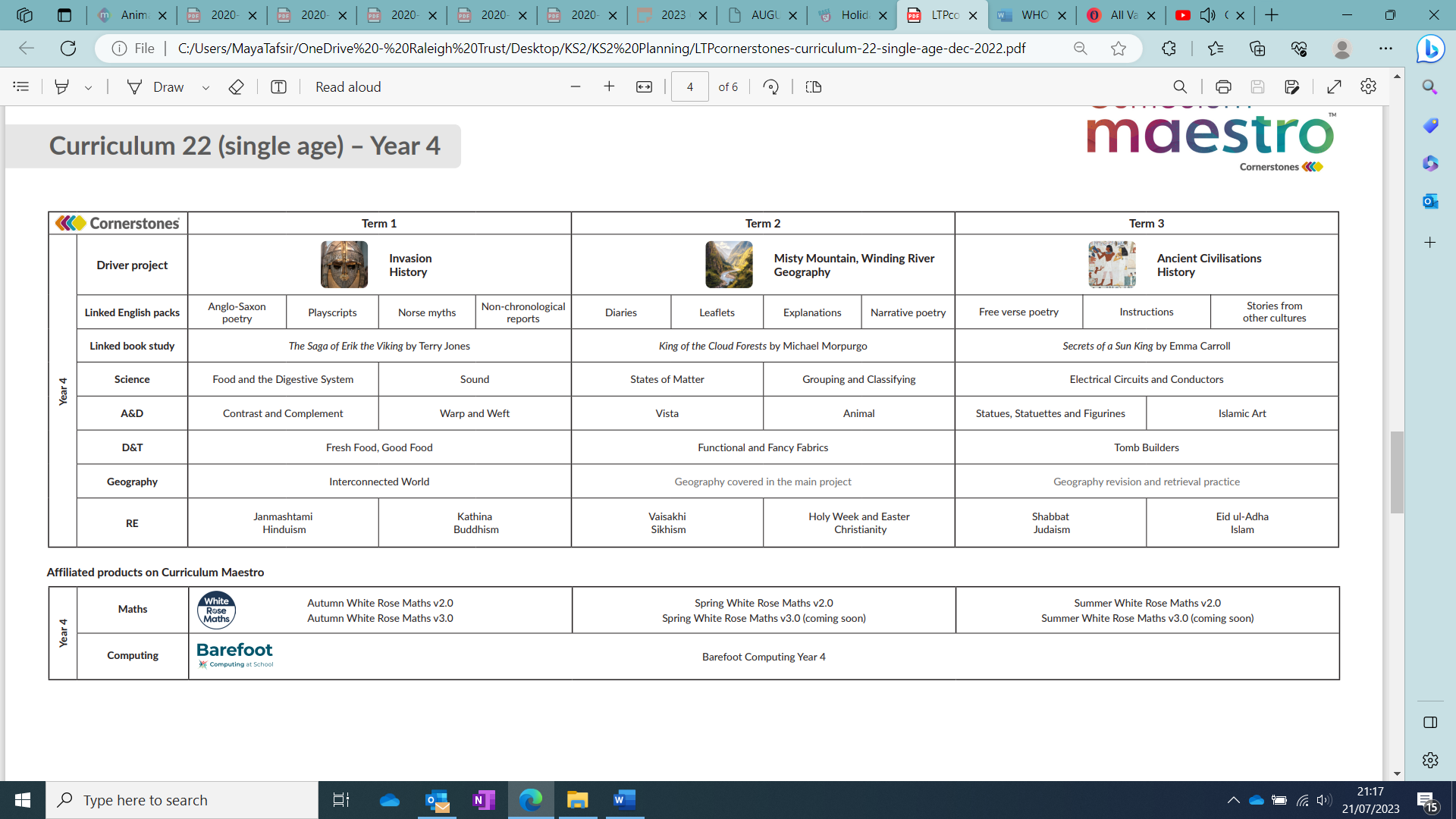 Autumn One Autumn TwoSpring OneSpring TwoSummer OneSummer Two5 C’s focus Confidence Challenge CharacterCuriosityCreativityCharacter Book/textHow to train a dragon- Cressida CowellCharlotte’s web- E.B WhteSuitcase kid- Cathy SharpStorm Breaker- Anthony HorowitzThe hundred mile-an-hour dog – Jeremy StrongClockwork – Philip PullmanEnrichment Swimming Swimming.Wildthings outdoor learningWildthings outdoor learningBoxingHorse-ridingTrust values National Justice MuseumBen Kinsella – Knife crime workshop.Drone WorkshopIntroducing STEM to pupilsBike Workshops Governments National cycling programmeMagna Science Centre – Discover science, technology, and the regions heritage.PantomimeBike workshopsDovedale map readingOrienteeringGovernments National cycling programmeYorkshire wildlife parkAlton TowersCrewell CraggsLocal VisitsStudents will learn about Nottingham and visit places such as: Wollaton Park,National Justice Museum,The Arboretum,Nottingham Cathedral,Nottingham CastleAttenborough Nature reserve.Subject EnglishAnglo Saxon PoetryPoemsNorse MythsNon-Chronological reportsDiariesLeafletsExplanationNarrative PoetryFree Verse PoetryInstructionsStories from other culturesMaths Place ValueAddition and subtractionMeasurement AreaMultiplication and division AMultiplication and Division BLength and PerimeterFractions Decimals ADecimals BMoney and TimeShape, statistics, Position and directionScience Food and Digestive systemSoundStates of matterGrouping and ClassifyingElectrical Circuits and ConductorsElectrical Circuits and ConductorsComputing E-safetyDigital literacy and ICTComputer scienceData collectionShort film/documentaryKoduPSHE (inc RSE)Puzzle 1- Being me in my worldPuzzle 2 –Celebrating differencePuzzle 3- Dreams and goalsPuzzle 4 – Healthy mePuzzle 5 - RelationshipsPuzzle 6 – Changing meArtContrast and complimentThis project teaches children about colour theory by studying the colour wheel and colour mixing. It includes an exploration of tertiary colours, warm and cool colours, complementary colours and analogous colours, and how artists use colour in their artwork.Wrap and WeftThis project is linked to Invasion This project teaches children about the artform of weaving and how it has developed over time, including the materials and techniques required to create woven patterns and products.VistaThis project is linked to Misty Mountain, Winding River This project teaches children about the techniques that artists use when composing landscape images, such as colour and atmosphere.AnimalIntroduce the theme of animals in art by showing the children the Significance of animals in art video. Use the video as a starting point for a class discussion, focusing on the significance of animals as historical, religious and cultural icons and how artists portray animals in their work. Invite the children to look more closely at examples of animal art, by completing at least one of the Compare and contrast activity sheets. Encourage them to work with a partner to discuss the questions, sharing their thoughts, ideas and opinions, before presenting their findings to the wider group. Allow children to sketch one of the artworks in their sketchbooks and write a short explanatory paragraph.Statues, Statuettes, and FigurinesThis project is linked to Ancient Civilisations This project teaches children about the 3-D representation of the human form, including statues, statuettes and figurines. They study examples from ancient civilisations, and use their clay skills to create a Sumer-style figurine.Islamic ArtThis project is linked to Ancient Civilisations This project teaches children about the features of Islamic art. They make geometric patterns and motifs on paper, with fabric and in clay. They use their learning to create a high relief clay tile, decorated with geometric patterns.PEBasketballFootballJudo/HRERugbyStriking and fieldingAthleticsTopic Interconnected WorldThis essential skills and knowledge project teaches children about compass points and four and six-figure grid references. They learn about the tropics and the countries, climates and culture of North and South America. Children identify physical features in the United Kingdom and learn about the National Rail and canal networks. They conduct an enquiry to prove a hypothesis, gathering data from maps and surveys before drawing conclusions.Interconnected WorldThis essential skills and knowledge project teaches children about compass points and four and six-figure grid references. They learn about the tropics and the countries, climates and culture of North and South America. Children identify physical features in the United Kingdom and learn about the National Rail and canal networks. They conduct an enquiry to prove a hypothesis, gathering data from maps and surveys before drawing conclusions.Misty Mountain, Winding River GeographyThis project teaches children about the characteristics and features of rivers and mountain ranges around the world, including a detailed exploration of the ecosystems and processes that shape them and the land around them.Misty Mountain, Winding River GeographyThis project teaches children about the characteristics and features of rivers and mountain ranges around the world, including a detailed exploration of the ecosystems and processes that shape them and the land around them.Ancient Civilisation HistoryThis project teaches children about the history of three of the world’s first ancient civilisations: ancient Sumer, ancient Egypt and the Indus Valley civilisation. Children will learn about the rise, life, achievements and eventual end of each civilisation.Ancient Civilisation HistoryThis project teaches children about the history of three of the world’s first ancient civilisations: ancient Sumer, ancient Egypt and the Indus Valley civilisation. Children will learn about the rise, life, achievements and eventual end of each civilisation.